ПОСТАНОВЛЕНИЕАдминистрации Муниципального образования«Мамхегское сельское поселение» от 21.12.2018г   №41                                                                                         а.Мамхег «Об утверждении Положения о проверке соблюдения гражданином, замещавшим должность муниципальной службы, запрета на замещение на условиях трудового договора должности и (или) на выполнение работ (оказание услуг) в организации на условиях гражданско-правового договора, если отдельные функции муниципального управления данной организацией входили в должностные (служебные) обязанности муниципального служащего, и соблюдения работодателем условий заключения трудового договора или гражданско-правового договора с таким гражданином»     В соответствии со статьей 64.1 Трудового кодекса Российской Федерации, с частью 6 статьи 12 Федерального закона от 25 декабря 2008 года № 273-ФЗ «О противодействии коррупции», части 4 статьи 14 Федерального закона от 02 марта 2007 года № 25-ФЗ «О муниципальной службе в Российской Федерации», Администрация муниципального образования «Мамхегское сельское поселение»ПОСТАНОВЛЯЕТ:      1.Утвердить порядок проверки соблюдения гражданином, замещавшим должность муниципальной службы, включенную в перечень, запрета на замещение на условиях трудового договора должности в организации и (или) на выполнение в данной организации работ (оказание данной организации услуг) на условиях гражданско-правового договора (гражданско-правовых договоров), если отдельные функции государственного управления данной организацией входили в должностные (служебные) обязанности муниципального служащего, и соблюдения работодателем условий заключения трудового договора или соблюдения условий заключения гражданско-правового договора с таким гражданином согласно приложению.     2. Разместить настоящее постановление с Порядком на официальном сайте администрации муниципального образования «Мамхегское сельское поселение» в информационно-телекоммуникационной сети Интернет и обнародовать районной газете «Заря».    3. Заместителю главы администрации муниципального образования «Мамхегское сельское поселение» ознакомить муниципальных служащих администрации муниципального образования «Мамхегское сельское поселение» с данным постановлением.   4. Контроль за исполнением настоящего постановления оставляю за собой.Глава администрации                                                             муниципального образования                                                                             Р.А. Тахумов«Мамхегское  сельское поселение»  	Приложениек постановлению администрации муниципального образования «Мамхегское сельское поселение»от 21.12. 2018 г. № 41ПОРЯДОКпроверки соблюдения гражданином, замещавшим должность муниципальной службы, запрета на замещение на условиях трудового договора должности и (или) на выполнение работ (оказание услуг) в организации на условиях гражданско-правового договора, если отдельные функции муниципального управления данной организацией входили в должностные (служебные) обязанности муниципального служащего, и соблюдения работодателем условий заключения трудового договора или гражданско-правового договора с таким гражданином.1. Настоящий Порядок определяет порядок проведения проверки:1.1. Соблюдения гражданином, замещавшим должность муниципальной службы, включенную в Перечень (далее - гражданином, замещавшим должность муниципальной службы), при замещении которых гражданин в течение двух лет после увольнения с муниципальной службы обязан при заключении трудовых договоров или гражданско-правовых договоров, указанных в части 1 статьи 12 Федерального закона «О противодействии коррупции», сообщать представителю нанимателя (работодателю) сведения о последнем месте муниципальной службы, утвержденный муниципальным правовым актом (далее – гражданин), в течение двух лет со дня увольнения с муниципальной службы запрета на замещение на условиях трудового договора должности в организации и (или) на выполнение в организации работ (оказание услуг) на условиях гражданско-правового договора (гражданско-правовых договоров) в течение месяца стоимостью более ста тысяч рублей, если отдельные функции муниципального (административного) управления данной организацией входили в должностные (служебные) обязанности муниципального служащего без согласия комиссии по соблюдению требований к служебному поведению муниципальных служащих и урегулированию конфликта интересов администрации муниципального образования «Мамхегское сельское поселение»;1.2. Соблюдения работодателем условий заключения трудового договора или соблюдения условий заключения гражданско-правового договора с гражданином.2. Основаниями для осуществления проверки, являются:2.1. Письменная информация, поступившая от работодателя, заключившего трудовой договор или гражданско-правовой договор с гражданином, замещавшим должность муниципальной службы в порядке, предусмотренном постановлением Правительства Российской Федерации от 21.01.2015 № 29 «Об утверждении Правил сообщения работодателем о заключении трудового или гражданско-правового договора на выполнение работ (оказание услуг) с гражданином, замещавшим должности государственной или муниципальной службы, перечень которых устанавливается нормативными правовыми актами Российской Федерации», о заключении трудового договора (гражданско-правового договора) с гражданином.2.2. Непредставление письменной информации от работодателя в течение 10 дней с даты заключения трудового (гражданско-правового) договора, если Комиссией было принято решение о даче согласия гражданину, письменно обратившемуся в Комиссию о намерении заключить с данным работодателем трудовой (гражданско-правовой) договор, на замещение должности на условиях трудового договора в организации либо выполнение работ (оказание услуг) на условиях гражданско-правового договора в организации, если отдельные функции по муниципальному (административному) управлению этой организацией входили в его должностные (служебные) обязанности.2.3. Письменная информация, представленная правоохранительными органами, иными государственными органами, органами местного самоуправления, их должностными лицами, организациями и гражданами (далее – лица, направившие информацию), о заключении с гражданином трудового договора на замещение должности в организации либо выполнении работ (оказании услуг) на условиях гражданско-правового договора в организации, если отдельные функции по муниципальному (административному) управлению этой организацией входили в его должностные (служебные) обязанности.3. Информация анонимного характера не может служить основанием для проверки.4. Проверка, предусмотренная пунктом 1 настоящего Порядка, и информирование о ее результатах осуществляется специалистом администрации муниципального образования «Мамхегское сельское поселение», отвечающего за кадровую работу, по решению Главы администрации муниципального образования «Мамхегское сельское поселение» (лица, исполняющего его обязанности), в течение 10 рабочих дней со дня поступления в Администрацию информации о возникновении одного из оснований для проведения проверки, указанных в пункте 2 настоящего Порядка.Результаты проверки оформляются в срок, указанный в абзаце первом настоящего пункта, в виде заключения. Заключение подписывается специалистом, проводившим проверку, и Главой администрации муниципального образования «Мамхегское сельское поселение» в течение 3 рабочих дней со дня окончания проверки5. В случае поступления информации, предусмотренной пунктом 2.1 пункта 2 настоящего Порядка специалист Администрации:а) регистрирует поступившее письмо в течение 1 рабочего дня со дня его поступления в журнале регистрации писем, поступивших от работодателей (далее – Журнал регистрации писем), который ведется по форме согласно приложению к настоящему Порядку;б) проверяет наличие в личном деле лица, замещавшего должность муниципальной службы, копии протокола заседания Комиссии по соблюдению требований к служебному поведению муниципальных служащих и урегулированию конфликта интересов (выписки из него) с решением о даче гражданину согласия на замещение должности либо выполнение работ (оказание услуг) на условиях гражданско-правового договора в организации, если отдельные функции по муниципальному управлению этой организацией входили в его должностные (служебные) обязанности (далее – протокол с решением о даче согласия).При наличии протокола с решением о даче согласия, специалист администрации муниципального образования «Мамхегское сельское поселение» информирует Главу администрации муниципального образования «Мамхегское сельское поселение» либо должностного лица, которому такие полномочия Главой администрации муниципального образования «Мамхегское сельское поселение», о соблюдении гражданином, замещавшим должность муниципальной службы, и работодателем требований Федерального закона от 25 декабря 2008 года № 273-ФЗ «О противодействии коррупции» (далее - Федеральный закон № 273-ФЗ). Письмо работодателя и информация кадровой службой администрации муниципального образования «Мамхегское сельское поселение» приобщается к личному делу гражданина, замещавшего должность муниципальной службы. При отсутствии протокола с решением даче согласия либо при наличии протокола с решением об отказе гражданину в замещении должности либо в выполнении работ (оказании услуг) на условиях гражданско-правового договора в организации, если отдельные функции по муниципальному (административному) управлению этой организацией входили в его должностные (служебные) обязанности, готовит заключение о несоблюдении гражданином запрета, указанного в пункте 1.1 настоящего Порядка.Заключение специалиста о несоблюдении гражданином запрета, указанного в пункте 1.1 настоящего Порядка, направляется главе муниципального образования в течение 3 рабочих дней со дня окончания проверки.Информация о несоблюдении гражданином требований Федерального закона № 273-ФЗ направляется работодателю в течение 5 рабочих дней со дня получения заключения специалиста по кадровой работе. Работодатель также информируется об обязательности прекращения трудового или гражданско-правового договора на выполнение работ (оказание услуг), гражданином, замещавшим должность муниципальной службы в соответствии с частью 3 статьи 12 Федерального закона № 273-ФЗ.Одновременно администрация муниципального образования в течение 5 рабочих дней информирует правоохранительные органы в целях осуществления контроля за выполнением работодателем требований Федерального закона № 273-ФЗ.6. В случае не поступления письменной информации от работодателя в течение 10 дней с даты заключения трудового (гражданско-правового) договора, указанной в обращении гражданина о даче согласия на замещение на условиях трудового договора должности в организации и (или) на выполнение в данной организации работ (оказание данной организации услуг), специалист администрации муниципального образования информирует правоохранительные органы о несоблюдении работодателем обязанности предусмотренной частью 4 статьи 12 Федерального закона № 273-ФЗ.Заключение о несоблюдении работодателем обязанности, предусмотренной ч. 4 ст. 12 Федерального закона № 273-ФЗ, направляется работодателю в течение 3 рабочих дней со дня окончания проверки.Информация о несоблюдении работодателем требований законодательства о противодействии коррупции направляется администрацией муниципального образования в правоохранительные органы в течение 5 рабочих дней со дня получения заключения специалиста по кадровой работе.В случае поступления письменной информации от работодателя о заключении трудового (гражданско-правового) договора в указанный срок, письменная информация работодателя приобщается к личному делу гражданина, замещавшего должность муниципальной службы.7. При поступлении информации, предусмотренной подпунктом 2.3 пункта 2 настоящего Порядка, специалист по кадровой работе администрации муниципального образования проверяет наличие в личном деле лица, замещавшего должность муниципальной службы:а) протокола с решением о даче согласия;б) письменной информации работодателя о заключении трудового договора (гражданско-правового договора) с гражданином, замещавшим должность муниципальной службы.В случае наличия указанных документов специалист по кадровой работе администрации муниципального образования готовит заключение о соблюдении гражданином и работодателем требований законодательства о противодействии коррупции. Заключение направляется главе муниципального образования в течение 3 рабочих дней со дня окончания проверки. Информация о соблюдении гражданином и работодателем требований законодательства о противодействии коррупции направляется администрацией муниципального образования в правоохранительные органы или лицам, направившим информацию, в течение 5 рабочих дней со дня получения заключения специалиста по кадровой работе.В случае отсутствия какого-либо из указанных в настоящем пункте документов в личном деле гражданина специалист по кадровой работе администрации муниципального образования готовит заключение о несоблюдении гражданином и (или) работодателем требований законодательства о противодействии коррупции. Заключение направляется главе муниципального образования в течение 3 рабочих дней со дня окончания проверки.Информация о несоблюдении гражданином и (или) работодателем требований законодательства о противодействии коррупции направляется администрацией муниципального образования в правоохранительные органы или лицам, направившим информацию, в течение 5 рабочих дней со дня получения заключения специалиста по кадровой работе.ЖУРНАЛрегистрации писем, поступивших от работодателейРЕСПУБЛИКА АДЫГЕЯАдминистрацияМО «Мамхегское сельскоепоселение»385440, а. Мамхег,,ул. Советская,54а.88-777-3-9-22-34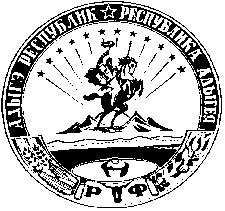 АДЫГЭ РЕСПУБЛИК    Муниципальнэ образованиеу«Мамхыгъэ чъыпIэ кой»иадминистрацие385440, къ. Мамхэгъ,ур. Советскэм, 54а.88-777-3-9-22-34Приложениек Порядку проверки соблюдения гражданином,замещавшим должность муниципальной службы, запрета на замещение на условиях трудового договора должности и (или) на выполнение работ (оказание услуг)в организации на условиях гражданско- правового договора, если отдельные функции муниципального управления данной организацией входили в должностные (служебные) обязанности муниципального служащего, и соблюдения работодателем условий заключения трудового договора или гражданско-правового договора с таким гражданином№ п/пДата регистрацииНаименование юридического лица и должности, на которую принимается гражданинФ.И.О. гражданинаНаименование замещаемой должности муниципальной службы до увольнения12345